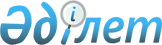 О мерах по организации социальных рабочих мест в Абайском районе на 2010 год
					
			Утративший силу
			
			
		
					Постановление акимата Абайского района Карагандинской области от 03 декабря 2009 года N 28/07. Зарегистрировано Управлением юстиции Абайского района Карагандинской области 11 декабря 2009 года N 8-9-70. Утратило силу - постановлением акимата Абайского района Карагандинской области от 28 декабря 2010 года N 30/28      Сноска. Утратило силу - постановлением акимата Абайского района Карагандинской области от 28.12.2010 N 30/28.

      В соответствии с Бюджетным кодексом Республики Казахстан, Законом Республики Казахстан от 23 января 2001 года "О занятости населения", Законом Республики Казахстан от 23 января 2001 года "О местном государственном управлении и самоуправлении в Республике Казахстан", в целях оказания социальной поддержки безработным гражданам, входящим в целевые группы, акимат Абайского района ПОСТАНОВЛЯЕТ:



      1. Организациям, предприятиям, учреждениям района создать социальные рабочие места для временного трудоустройства безработных граждан из целевых групп, зарегистрированных в качестве безработных в отделе занятости и социальных программ Абайского района, в установленном законодательством Республики Казахстан порядке.



      2. Отделу занятости и социальных программ Абайского района (Аксанов Серик Айткенович):

      1) проводить работу по приему и направлению на работу безработных граждан из целевых групп, изъявивших желание работать на социальных рабочих местах;

      2) проводить работу по заключению договоров с работодателями по трудоустройству данной категории граждан;

      3) проводить работу по отслеживанию эффективности организации социальных рабочих мест, исполнению заключенных договоров.

      4) проводить мониторинг трудоустройства на социальные рабочие места.

      5) производить компенсацию затрат работодателя на оплату труда безработных из целевых групп в размере 50 % от минимальной заработной платы, установленной по Республике Казахстан, из средств местного бюджета.



      3. Работодателям, у которых организованы социальные рабочие места, обеспечить оплату труда безработных в следующем размере: 50 % от минимальной заработной платы, установленной по Республике Казахстан, за счет средств местного бюджета и не менее 50 % от минимальной заработной платы за счет средств работодателя.



      4. Признать утратившим силу постановление акимата Абайского района "О мерах по организации социальных рабочих мест в Абайском районе на 2009 год" от 18 декабря 2008 года N 35/02, зарегистрированное в Управлении юстиции Абайского района 12 января 2009 года за N 8-9-53, опубликованное в районной еженедельной газете "Абай-Ақиқат" 16 января 2009 года N 4.



      5. Контроль за исполнением настоящего постановления возложить на заместителя акима Абайского района Ислямова Ибрагима Ислямовича.



      6. Настоящее постановление вводится в действие по истечении 10 календарных дней после дня его первого официального опубликования.      Аким Абайского района                      Т. Алтынбеков
					© 2012. РГП на ПХВ «Институт законодательства и правовой информации Республики Казахстан» Министерства юстиции Республики Казахстан
				